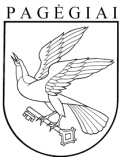 PAGĖGIŲ SAVIVALDYBĖS TARYBAsprendimasDĖL NAUJO KITOS PASKIRTIES VALSTYBINĖS ŽEMĖS SKLYPO, KADASTRO NR. 8837/0003:63, ESANČIO PAGĖGIŲ M., PRAMONĖS G. 4, IŠNUOMOJIMO AUKCIONO BŪDU2023 m. vasario 2 d. Nr. T-42PagėgiaiVadovaudamasi Lietuvos Respublikos vietos savivaldos įstatymo 6 straipsnio 46 punktu, 16 straipsnio 2 dalies 26 ir 27 punktais, Lietuvos Respublikos žemės įstatymo 9 straipsnio 1 dalies 1 punktu, Naujų kitos paskirties valstybinės žemės sklypų pardavimo ir nuomos taisyklių, patvirtintų Lietuvos Respublikos Vyriausybės 1999 m. birželio 2 d. nutarimu Nr. 692 „Dėl naujų kitos paskirties valstybinės žemės sklypų pardavimo ir nuomos“, 4 ir 8 punktais, atsižvelgdama į valstybės įmonės Valstybės žemės fondo direktoriaus 2022 m. gruodžio 19 d. įsakymą Nr. GĮ-737 „Dėl valstybinės žemės sklypų pardavimo ir nuomos aukcionų organizavimo išlaidų dydžio nustatymo“, Pagėgių savivaldybės taryba  n u s p r e n d ž i a:Išnuomoti aukcione 2.7668 ha (27668 m2) naują kitos paskirties valstybinės žemės sklypą, perduotą patikėjimo teise savivaldybei (kadastro Nr. 8837/0003:63), esantį Pagėgių m., Pramonės g. 4.Nustatyti 2.7668 ha (27668 m2) naujos kitos paskirties valstybinės žemės sklypo (kadastro Nr. 8837/0003:63), esančio Pagėgių m., Pramonės g. 4, papildomas nuomos sutarties sąlygas:Iki valstybinės žemės nuomos sutarties sudarymo, nuomininkas (aukciono laimėtojas) sumoka 2661,13 Eur (du tūkstančiai šeši šimtai šešiasdešimt vienas euras 66 ct) už žemės sklypo detaliojo plano ir kadastro duomenų bylos parengimą, ir 551 Eur (penki šimtai penkiasdešimt vienas euras) už aukciono organizavimo išlaidas į Pagėgių savivaldybės sąskaitą;Ne vėliau kaip per 24 (dvidešimt keturis) mėnesius nuo šio žemės sklypo nuomos sutarties pasirašymo, nuomininkas turi gauti statybą leidžiantį dokumentą statyti šiame sklype ir ne vėliau kaip per 60 (šešiasdešimt) mėnesių nuo valstybinės žemės nuomos sutarties pasirašymo, pastatai ir statiniai ar įrenginiai turi būti pripažinti tinkamais naudoti ir įregistruoti Nekilnojamojo turto registre.Tvirtinti šio tarybos sprendimo 1 punkte nurodytos valstybinės žemės sklypo pradinį  metinio žemės nuomos mokesčio dydį – 2012 Eur (du tūkstančiai dvylika eurų).Sprendimą paskelbti Pagėgių savivaldybės interneto svetainėje  www.pagegiai.lt.Šis sprendimas gali būti skundžiamas Lietuvos administracinių ginčų komisijos Klaipėdos apygardos skyriui (H.Manto g. 37, 92236 Klaipėda) Lietuvos Respublikos ikiteisminio administracinių ginčų nagrinėjimo tvarkos įstatymo nustatyta tvarka arba Regionų apygardos administracinio teismo Klaipėdos rūmams (Galinio Pylimo g. 9, 91230 Klaipėda) Lietuvos Respublikos administracinių bylų teisenos įstatymo nustatyta tvarka per 1 (vieną) mėnesį nuo sprendimo paskelbimo dienosSavivaldybės meras				               Vaidas Bendaravičius